Рецензия на публикацию  в электронном СМИ «Большая перемена» по теме«Исследовательская работа«Стихосложение в англоязычной и русскоязычной поэзии»ученицы 5 классаПоротовой ЛидииРуководитель: Хабарова Любовь Викторовна,учитель английского языка МБОУ «Белослудская основная общеобразовательная школа»МО «Красноборский муниципальный район»Архангельской областиСодержание работы соответствует заявленной теме и излагается в соответствии с удачно составленным планом. В разделе «Введение» представленного материала определены тема, цели работы, актуальность, практическая значимость. Авторы успешно использовали такие методы, как анализ, синтез, сравнение и статистические методы. Материалы работы свидетельствуют о том, что исследователи внимательно изучили материал по данной теме, а так же умело использовали результаты опроса. Материалы работы дают понять, что исследователи предварительно внимательно изучили теорию по данной теме, а затем на основе изученного провели опрос и сделали собственные выводы. Рецензируемый проект представляет собой серьезную и интересную работу. Он выполнен на высоком уровне, содержит ряд выводов, представляющих интерес.Материал в работе изложен последовательно и чётко.Исследовательская работа четко структурирована, грамотно изложена, прослеживается логическая связь между частями работы, отличается завершённостью.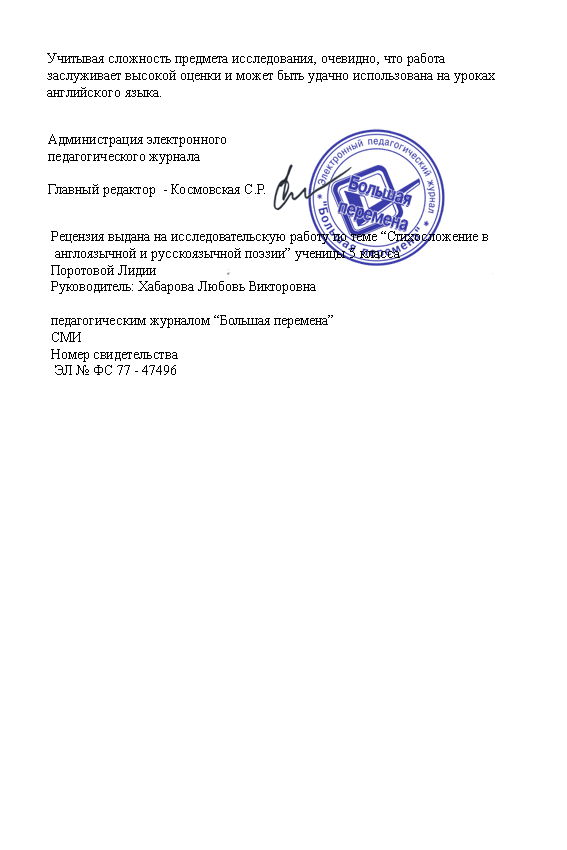 